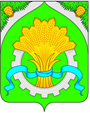 АДМИНИСТРАЦИЯ ШАТРОВСКОГО МУНИЦИПАЛЬНОГО ОКРУГАКУРГАНСКОЙ ОБЛАСТИПРОЕКТПОСТАНОВЛЕНИЕот _________________________ № ________                                                  с. ШатровоОб утверждении Административного регламента предоставления муниципальной услуги «Предоставление земельного участка, находящегося в государственной или муниципальной собственности, гражданину или юридическому лицу в собственность бесплатно»В соответствии с Земельным кодексом Российской Федерации, Федеральными законами от 6 октября 2003 года 131-ФЗ «Об общих принципах организации местного самоуправления в Российской Федерации», от 27 июля 2010 года 210-ФЗ «Об организации предоставления государственных и муниципальных услуг», постановления Администрации Шатровского муниципального округа курганской области от 7 февраля 2022 года «О разработке и утверждении административных регламентов предоставления муниципальных услуг Администрацией Шатровского муниципального округа Курганской области», уставом Шатровского муниципального округа курганской области, Администрация Шатровского муниципального округа Курганской областиПОСТАНОВЛЯЕТ:1. Утвердить Административный регламент предоставления земельного участка, находящегося в государственной или муниципальной собственности, гражданину или юридическому лицу в собственность бесплатно на территории Шатровского муниципального округа Курганской области согласно приложению к настоящему постановлению.2. Заместителю Главы Шатровского муниципального округа Курганской области по экономике - руководителю отдела экономического развития Администрации Шатровского муниципального округа Курганской области обеспечить исполнение указанного в пункте 1 настоящего постановления Административного регламента.3. Опубликовать настоящее постановление в соответствии со статьей 44 Устава Шатровского муниципального округа Курганской области.4. Контроль за выполнением настоящего постановления оставляю за собой.Глава Шатровского Муниципального округа Курганской области                                                                                       Л.А. РассохинЕ.А. Коновалов9 22 72Разослано по списку (см. оборот)СПРАВКА-РАССЫЛКАк постановлению Администрации Шатровского муниципального округа«Об утверждении Административного регламента предоставления муниципальной услуги «Предоставление земельного участка, находящегося в государственной или муниципальной собственности, гражданину или юридическому лицу в собственность бесплатно» Разослано:    1. Организационный отдел - 1            2. Сектор земельных и имущественных отношений - 1            3. Прокуратура Шатровского района-1    4. Информационный стенд – 1    5. Официальный сайт – 1    6. Руководитель организационного отдела - 1Е.А. Коновалов9 22 72ЛИСТ СОГЛАСОВАНИЯк постановлению Администрации Шатровского муниципального округа«Об утверждении административного регламента предоставления муниципальной услуги «Предоставление земельного участка, находящегося в государственной или муниципальной собственности, гражданину или юридическому лицу в собственность бесплатно»ПРОЕКТ ВНЕСЁН И ПОДГОТОВЛЕН: Главным специалистом  сектора имущественных и земельных отношений отдела экономического развития Администрации Шатровского муниципального округа                                                                 Е.А. КоноваловымПРОЕКТ СОГЛАСОВАН:Главный специалист отдела правовой и кадровой работы аппарата Администрации Шатровского муниципального округа                                         О.А. ЯдрышниковаГлавный специалист организационного отделааппарата Администрации Шатровскогомуниципального округа	    А.А. КоркинаУправляющий делами – руководитель аппаратаАдминистрации Шатровского муниципальногоокруга                                                                                              Т.И. РомановаПриложение к постановлению  Администрации Шатровского муниципального округа Курганской областиот   ________________________№ ____«Предоставление земельного участка, находящегося в государственной или муниципальной собственности, гражданину или юридическому лицу в собственность бесплатно»АДМИНИСТРАТИВНЫЙ РЕГЛАМЕНТпредоставления муниципальной услуги «Предоставление земельного участка, находящегося в государственной или муниципальной собственности, гражданину или юридическому лицу в собственность бесплатно»Общие положенияПредмет регулирования Административного регламентаАдминистративный регламент предоставления муниципальной услуги «Предоставление земельного участка, находящегося в государственной или муниципальной собственности, гражданину или юридическому лицу в собственность бесплатно» разработан в целях повышения качества и доступности предоставления муниципальной услуги, определяет стандарт, сроки и последовательность действий (административных процедур) при осуществлении полномочий по предоставлению гражданину или юридическому лицу в собственность бесплатно земельного участка, расположенного в границах муниципального образования Шатровский муниципальный округ Курганской области. Возможные цели обращения:- предоставление земельного участка, находящегося в государственной или муниципальной собственности, в собственность бесплатно.Настоящий Административный регламент не применяется в случаях, если требуется образование земельного участка или уточнение его границ в соответствии Федеральным законом от 13 июля 2015 г. № 218-ФЗ «О государственной регистрации недвижимости».При предоставлении земельного участка, находящегося в государственной или муниципальной собственности, в собственность бесплатно по основаниям, указанным в подпунктах 6 и 7 статьи 39.5 Земельного кодекса Российской Федерации, настоящий Административный регламент применяется в части, не противоречащей закону субъекта Российской Федерации.Круг заявителей2.	Заявителями на получение муниципальной услуги являются (далее при совместном упоминании - Заявители) являются физические лица, юридические лица и индивидуальные предприниматели3. Интересы заявителей, указанных в пункте 2 настоящего Административного регламента, могут представлять лица, обладающие соответствующими полномочиями (далее – представитель).Требования к порядку информирования о предоставлении муниципальной услуги4. Информирование о порядке предоставления муниципальной услуги осуществляется:непосредственно при личном приёме заявителя в Администрации Шатровского муниципального округа Курганской области (далее - Уполномоченный орган) или многофункциональном центре предоставления государственных и муниципальных услуг (далее – многофункциональный центр);по телефону Уполномоченном органе или многофункциональном центре;письменно, в том числе посредством электронной почты, факсимильной связи;посредством размещения в открытой и доступной форме информации:в федеральной государственной информационной системе «Единый портал государственных и муниципальных услуг (функций)» (https://www.gosuslugi.ru/) (далее – ЕПГУ);на официальном сайте Уполномоченного органа https://shatrovskij-r45.gosweb.gosuslugi.ru/посредством размещения информации на информационных стендах Уполномоченного органа или многофункционального центра.5. Информирование осуществляется по вопросам, касающимся:способов подачи заявления о предоставлении муниципальной услуги;адресов Уполномоченного органа и многофункциональных центров, обращение в которые необходимо для предоставления муниципальной услуги;справочной информации о работе Уполномоченного органа (структурных подразделений Уполномоченного органа);документов, необходимых для предоставления муниципальной услуги и услуг, которые являются необходимыми и обязательными для предоставления муниципальной услуги;порядка и сроков предоставления муниципальной услуги; порядка получения сведений о ходе рассмотрения заявления о предоставлении муниципальной услуги и о результатах предоставления муниципальной услуги;по вопросам предоставления услуг, которые являются необходимыми и обязательными для предоставления муниципальной услуги;порядка досудебного (внесудебного) обжалования действий (бездействия) должностных лиц, и принимаемых ими решений при предоставлении муниципальной услуги.Получение информации по вопросам предоставления муниципальной услуги и услуг, которые являются необходимыми и обязательными для предоставления муниципальной услуги осуществляется бесплатно.6. При устном обращении Заявителя (лично или по телефону) должностное лицо Уполномоченного органа, работник многофункционального центра, осуществляющий консультирование, подробно и в вежливой (корректной) форме информирует обратившихся по интересующим вопросам.Ответ на телефонный звонок должен начинаться с информации о наименовании органа, в который позвонил Заявитель, фамилии, имени, отчества (последнее – при наличии) и должности специалиста, принявшего телефонный звонок.Если должностное лицо Уполномоченного органа не может самостоятельно дать ответ, телефонный звонок должен быть переадресован (переведен) на другое должностное лицо или же обратившемуся лицу должен быть сообщен телефонный номер, по которому можно будет получить необходимую информацию. Если подготовка ответа требует продолжительного времени, он предлагает Заявителю один из следующих вариантов дальнейших действий:изложить обращение в письменной   форме; назначить другое время для консультаций.Должностное лицо Уполномоченного органа не вправе осуществлять информирование, выходящее за рамки стандартных процедур и условий предоставления муниципальной услуги, и влияющее прямо или косвенно на принимаемое решение.Продолжительность информирования по телефону не должна превышать 10 минут.Информирование осуществляется в соответствии с графиком приёма граждан.7. По письменному обращению должностное лицо Уполномоченного органа, ответственный за предоставление муниципальной услуги, подробно в письменной форме разъясняет заявителю сведения по вопросам, указанным в пункте 4 настоящего Административного регламента в порядке, установленном Федеральным законом от 2 мая 2006 г. № 59-ФЗ «О порядке рассмотрения обращений граждан Российской Федерации» (далее – Федеральный закон № 59-ФЗ).8. На ЕПГУ размещаются сведения, предусмотренные Положением о федеральной государственной информационной системе «Федеральный реестр государственных и муниципальных услуг (функций)», утверждённым постановлением Правительства Российской Федерации от 24 октября 2011 г. № 861.Доступ к информации о сроках и порядке предоставления муниципальной услуги осуществляется без выполнения заявителем каких-либо требований, в том числе без использования программного обеспечения, установка которого на технические средства заявителя требует заключения лицензионного или иного соглашения с правообладателем программного обеспечения, предусматривающего взимание платы, регистрацию или авторизацию заявителя, или предоставление им персональных данных.9. На официальном сайте Уполномоченного органа, на стендах в местах предоставления муниципальной услуги и услуг, которые являются необходимыми и обязательными для предоставления муниципальной услуги, и в многофункциональном центре размещается следующая справочная информация:о месте нахождения и графике работы Уполномоченного органа и их структурных подразделений, ответственных за предоставление муниципальной услуги, а также многофункциональных центров;справочные телефоны структурных подразделений Уполномоченного органа, ответственных за предоставление муниципальной услуги, в том числе номер телефона-автоинформатора (при наличии);адрес официального сайта, а также электронной почты и (или) формы обратной связи Уполномоченного органа в сети «Интернет».10. В залах ожидания Уполномоченного органа размещаются нормативные правовые акты, регулирующие порядок предоставления муниципальной услуги, в том числе Административный регламент, которые по требованию заявителя предоставляются ему для ознакомления.11. Размещение информации о порядке предоставления муниципальной услуги на информационных стендах в помещении многофункционального центра осуществляется в соответствии с соглашением, заключённым между многофункциональным центром и Уполномоченным органом с учётом требований к информированию, установленных Административным регламентом.12. Информация о ходе рассмотрения заявления о предоставлении муниципальной услуги и о результатах предоставления муниципальной услуги может быть получена заявителем (его представителем) в личном кабинете на ЕПГУ, а также в соответствующем структурном подразделении Уполномоченного органа при обращении заявителя лично, по телефону посредством электронной почты.Стандарт предоставления муниципальной услугиНаименование муниципальной услуги13. Муниципальная услуга «Предоставление земельного участка, находящегося в государственной или муниципальной собственности, гражданину или юридическому лицу в собственность бесплатно». Наименование органа, предоставляющего муниципальную услугу14. Предоставление муниципальной услуги осуществляется Администрацией Шатровского муниципального округа Курганской области.15. Непосредственно предоставление муниципальной услуги осуществляют специалисты отдела развития экономики Администрации Шатровского муниципального округа Курганской области.16. При предоставлении муниципальной услуги Уполномоченный орган взаимодействует с:Управлением Федеральной налоговой службы России по Курганской области в части получения сведений из Единого государственного реестра юридических лиц и Единого государственного реестра индивидуальных предпринимателей;Филиалом федерального государственного бюджетного учреждения «Федеральная кадастровая палата Федеральной службы государственной регистрации, кадастра и картографии» по Курганской области.17. Администрация Шатровского муниципального округа Курганской области не вправе требовать от заявителя осуществления действий, в том числе согласований, необходимых для получения муниципальной услуги и связанных с обращением в иные государственные органы (органы местного самоуправления) и организации, за исключением получения услуг, включённых в перечень услуг, которые являются необходимыми и обязательными для предоставления муниципальных услуг. Описание результата предоставления муниципальнойуслуги18. Результатом предоставления муниципальной услуги является:18.1. решение о предоставлении земельного участка в собственность;решение об отказе в предоставлении земельного участка (приложение № 2 к настоящему Административному регламенту).Срок предоставления муниципальной услуги, в том числе с учётом необходимости обращения в организации, участвующие впредоставлении муниципальной услуги, срок приостановления предоставления муниципальной услуги, срок выдачи (направления) документов, являющихся результатом предоставления муниципальной услуги19. Срок	предоставления	муниципальной	услуги определяется в соответствии с Земельным кодексом Российской Федерации.Органом государственной власти субъекта Российской Федерации, органом местного самоуправления может быть предусмотрено оказание государственной (муниципальной) услуги в иной срок, не превышающий установленный Земельным кодексом Российской Федерации.Нормативные правовые акты, регулирующие предоставление муниципальной услуги20. Предоставление муниципальной услуги осуществляется в соответствии с:Федеральным законом от 27.07.2010 № 210-ФЗ «Об организации предоставления государственных и муниципальных услуг»;Земельным кодексом Российской Федерации;Федеральным законом от 25 октября 2001 г. № 137-ФЗ «О введении в действие Земельного кодекса Российской Федерации»;Законом Курганской области от 9 июля 2015 г. № 100-ОЗ «О земельных отношениях в Курганской области».Перечень нормативных правовых актов, регулирующих предоставление муниципальной услуги (с указанием их реквизитов и источников официального опубликования), размещён в федеральной государственной информационной системе «Федеральный реестр государственных и муниципальных услуг (функций)».Исчерпывающий перечень документов, необходимых в соответствии с законодательными  или иными нормативными правовыми актами для предоставления муниципальной услуги  и услуг, которые являются необходимыми и обязательными для предоставления муниципальной услуги, подлежащих представлению заявителем, способы их получения заявителем, в том числе в электронной форме, порядок и представления21. Для получения муниципальной услуги заявитель представляет:21.1. заявление о предоставлении муниципальной услуги по форме согласно приложению № 3 к настоящему Административному регламенту;В случае направления заявления посредством Единого портала государственных и муниципальных услуг (функций) формирование заявления осуществляется посредством заполнения интерактивной формы на Едином портале государственных и муниципальных услуг (функций) без необходимости дополнительной подачи заявления в какой-либо иной форме. В заявлении также указывается один из следующих способов направления результата предоставления муниципальной услуги:в форме электронного документа в личном кабинете на Едином портале государственных и муниципальных услуг (функций);на бумажном носителе в виде распечатанного экземпляра электронного документа в Администрации Шатровского муниципального округа Курганской области, многофункциональном центре.21.2. документ, удостоверяющий личность заявителя, представителя;В случае направления заявления посредством Единого портала государственных и муниципальных услуг (функций) сведения из документа, удостоверяющего личность заявителя, представителя формируются при подтверждении учётной записи в Единой системе идентификации и аутентификации (далее – ЕСИА) из состава соответствующих данных указанной учётной записи и могут быть проверены путём направления запроса с использованием системы межведомственного электронного взаимодействия.21.3. В случае если заявление подаётся представителем, дополнительно предоставляется документ, подтверждающий полномочия представителя действовать от имени заявителя.Документ, подтверждающий полномочия представителя, выданный юридическим лицом, должен быть подписан усиленной квалификационной электронной подписью уполномоченного лица, выдавшего документ.Документ, подтверждающий полномочия представителя, выданный индивидуальным предпринимателем, должен быть подписан усиленной квалификационной электронной подписью индивидуального предпринимателя.Документ, подтверждающий полномочия представителя, выданный нотариусом, должен быть подписан усиленной квалификационной электронной подписью нотариуса, в иных случаях – простой электронной подписью.21.4. В случае подачи заявления религиозной организацией, имеющей в собственности здания или сооружения религиозного или благотворительного назначения, расположенные на таком земельном участке:21.4.1. Документ, удостоверяющий (устанавливающий) права заявителя на здание, сооружение, если такое право не зарегистрировано в Едином государственном реестре недвижимости;21.4.2. Документ, удостоверяющий (устанавливающий) права заявителя на испрашиваемый земельный участок, если такое право не зарегистрировано в Едином государственном реестре недвижимости.21.5. В случае подачи заявления членами некоммерческой организации, созданной гражданами, которой предоставлен земельный участок, образованный в соответствии с проектом межевания территории и являющегося земельным участком общего назначения, расположенным в границах территории ведения гражданами садоводства или огородничества для собственных нужд:21.5.1. Документ, подтверждающий членство заявителя в некоммерческой организации.21.6. В случае подачи заявления гражданами, имеющих на день постановки на учёт для получения земельного участка трёх и более несовершеннолетних детей, проживающих на территории Курганской области совместно с ними, а также состоящих на учёте в качестве нуждающихся в жилых помещениях:21.6.1. Справка с места жительства гражданина;21.6.2. Справка о составе семьи;21.6.3. Свидетельства о рождении несовершеннолетних детей;21.6.4. Свидетельство о регистрации брака.Заявления и прилагаемые документы, указанные в пункте 21 Административного регламента, направляются (подаются) в Администрацию Шатровского муниципального округа Курганской области в электронной форме путём заполнения формы запроса через личный кабинет на Едином портале государственных и муниципальных услуг (функций).Исчерпывающий перечень документов, необходимых в соответствии с нормативными правовыми актами для предоставления муниципальной услуги, которые находятся в распоряжениигосударственных органов, органов местного самоуправления и иных органов, участвующих в предоставлении государственных или муниципальных услуг22. Перечень документов, необходимых в соответствии с нормативными правовыми актами для предоставления муниципальной услуги, которые находятся в распоряжении государственных органов, органов местного самоуправления и иных органов, участвующих в предоставлении государственных или муниципальных услуг:выписка из Единого государственного реестра юридических лиц, в случае подачи заявления юридическим лицом;выписка из Единого государственного реестра недвижимости в отношении земельного участка;проект межевания территории, на которой расположен земельный участок;выписка из Единого государственного реестра недвижимости о правах на расположенные на земельном участке объекты недвижимого имущества;справка органа местного самоуправления о том, что заявитель состоит на учёте в качестве нуждающегося в жилом помещении;справка органа местного самоуправления о наличии или отсутствии реализованного права на однократное получение земельного участка для индивидуального жилищного строительства в собственность на территории Курганской области.23. При предоставлении муниципальной услуги запрещается требовать от заявителя:представления документов и информации или осуществления действий, представление или осуществление которых не предусмотрено нормативными правовыми актами, регулирующими отношения, возникающие в связи с предоставлением муниципальной услуги;представления документов и информации, которые находятся в распоряжении органов, предоставляющих муниципальную услугу, государственных органов, органов местного самоуправления и (или) подведомственных государственным органам и органам местного самоуправления организаций, участвующих в предоставлении муниципальных услуг, за исключением документов, указанных в части 6 статьи 7 Федерального закона от 27 июля 2010 г. № 210-ФЗ «Об организации предоставления государственных и муниципальных услуг» (далее – Федеральный закон № 210-ФЗ); представления документов и информации, отсутствие и (или) недостоверность которых не указывались при первоначальном отказе в приёме документов, необходимых для предоставления муниципальной услуги, либо в предоставлении  муниципальной услуги, за исключением следующих случаев:изменение требований нормативных правовых актов, касающихся предоставления муниципальной услуги, после первоначальной подачи заявления о предоставлении муниципальной услуги;наличие ошибок в заявлении о предоставлении муниципальной услуги и документах, поданных заявителем после первоначального отказа в приёме документов, необходимых для предоставления муниципальной услуги, либо в предоставлении муниципальной услуги и не включённых в представленный ранее комплект документов;истечение срока действия документов или изменение информации после первоначального отказа в приёме документов, необходимых для предоставления муниципальной услуги, либо в предоставлении муниципальной услуги;выявление документально подтвержденного факта (признаков) ошибочного или противоправного действия (бездействия) должностного лица органа, предоставляющего муниципальную услугу, муниципального служащего, работника многофункционального центра, работника организации, предусмотренной частью 1.1 статьи 16 Федерального закона от 27.07.2010 № 210-ФЗ, при первоначальном отказе в приёме документов, необходимых для предоставления муниципальной услуги, либо в предоставлении муниципальной услуги, о чем в письменном виде за подписью руководителя органа, предоставляющего муниципальную услугу, руководителя многофункционального центра при первоначальном отказе в приёме документов, необходимых для предоставления муниципальной услуги, либо руководителя организации, предусмотренной частью 1.1 статьи 16 Федерального закона от 27.07.2010 № 210-ФЗ, уведомляется заявитель, а также приносятся извинения за доставленные неудобства.Исчерпывающий перечень оснований для отказа в приёме документов, необходимых для предоставления муниципальной услуги24. Основаниями для отказа в приёме к рассмотрению документов, необходимых для предоставления муниципальной услуги, являются:1) к заявлению не приложены документы, указанные в пункте 21 настоящего регламента;2) заявление подано в орган местного самоуправления, в полномочия которого не входит предоставление услуги;3) представленные документы утратили силу на момент обращения заявителя с заявлением о предоставлении услуги (документ, удостоверяющий личность; документ, удостоверяющий полномочия представителя заявителя, в случае обращения за предоставлением услуги указанным лицом);4) представленные в электронном виде документы содержат повреждения, наличие которых не позволяет в полном объеме использовать информацию и сведения, содержащиеся в документах для предоставления услуги;5) заявление и документы, необходимые для предоставления услуги, поданы в электронной форме с нарушением установленных требований;6) выявлено несоблюдение установленных статьёй 11 Федерального закона от 6 апреля 2011 г. № 63-ФЗ «Об электронной подписи» условий признания действительности усиленной квалифицированной электронной подписи;7) наличие противоречивых сведений в заявлении и приложенных к нему документах.25. Решение об отказе в приёме документов, необходимых для предоставления муниципальной услуги, по форме, приведенной в приложении № 2 к настоящему Административному регламенту, направляется в личный кабинет заявителя на Единый портал государственных и муниципальных услуг (функций) не позднее первого рабочего дня, следующего за днем подачи заявления.26. Отказ в приёме документов, необходимых для предоставления муниципальной услуги, не препятствует повторному обращению Заявителя за предоставлением муниципальной услуги.Исчерпывающий перечень оснований для приостановления или отказа в предоставлении муниципальной услуги27. Оснований для приостановления предоставления муниципальной услуги законодательством Российской Федерации не предусмотрено.28. Основания для отказа в предоставлении муниципальной услуги:1) с заявлением о предоставлении земельного участка обратилось лицо, которое в соответствии с земельным законодательством не имеет права на приобретение земельного участка без проведения торгов;2) указанный в заявлении о предоставлении земельного участка земельный участок предоставлен на праве постоянного (бессрочного) пользования, безвозмездного пользования, пожизненного наследуемого владения или аренды;3) указанный в заявлении о предоставлении земельного участка земельный участок образован в результате раздела земельного участка, предоставленного садоводческому или огородническому некоммерческому товариществу, за исключением случаев обращения с таким заявлением члена этого товарищества (если такой земельный участок является садовым или огородным) либо собственников земельных участков, расположенных в границах территории ведения гражданами садоводства или огородничества для собственных нужд (если земельный участок является земельным участком общего назначения);4) на указанном в заявлении о предоставлении земельного участка земельном участке расположены здание, сооружение, объект незавершённого строительства, принадлежащие гражданам или юридическим лицам, за исключением случаев, если на земельном участке расположены сооружения (в том числе сооружения, строительство которых не завершено), размещение которых допускается на основании сервитута, публичного сервитута, или объекты, размещенные в соответствии со статьёй 39.36 настоящего Кодекса, либо с заявлением о предоставлении земельного участка обратился собственник этих здания, сооружения, помещений в них, этого объекта незавершённого строительства, а также случаев, если подано заявление о предоставлении земельного участка и в отношении расположенных на нем здания, сооружения, объекта незавершённого строительства принято решение о сносе самовольной постройки либо решение о сносе самовольной постройки или её приведении в соответствие с установленными требованиями и в сроки, установленные указанными решениями, не выполнены обязанности, предусмотренные частью 11 статьи 55.32 Градостроительного кодекса Российской Федерации;5) на указанном в заявлении о предоставлении земельного участка земельном участке расположены здание, сооружение, объект незавершённого строительства, находящиеся в государственной или муниципальной собственности, за исключением случаев, если на земельном участке расположены сооружения (в том числе сооружения, строительство которых не завершено), размещение которых допускается на основании сервитута, публичного сервитута, или объекты, размещенные в соответствии со статьёй 39.36 настоящего Кодекса, либо с заявлением о предоставлении земельного участка обратился правообладатель этих здания, сооружения, помещений в них, этого объекта незавершённого строительства;6) указанный в заявлении о предоставлении земельного участка земельный участок является изъятым из оборота или ограниченным в обороте и его предоставление не допускается на праве, указанном в заявлении о предоставлении земельного участка;7) указанный в заявлении о предоставлении земельного участка земельный участок является зарезервированным для государственных или муниципальных нужд в случае, если заявитель обратился с заявлением о предоставлении земельного участка в собственность, постоянное (бессрочное) пользование или с заявлением о предоставлении земельного участка в аренду, безвозмездное пользование на срок, превышающий срок действия решения о резервировании земельного участка, за исключением случая предоставления земельного участка для целей резервирования;8) указанный в заявлении о предоставлении земельного участка земельный участок расположен в границах территории, в отношении которой с другим лицом заключён договор о развитии застроенной территории, за исключением случаев, если с заявлением о предоставлении земельного участка обратился собственник здания, сооружения, помещений в них, объекта незавершённого строительства, расположенных на таком земельном участке, или правообладатель такого земельного участка;9) указанный в заявлении о предоставлении земельного участка земельный участок расположен в границах территории, в отношении которой с другим лицом заключён договор о комплексном развитии территории, или земельный участок образован из земельного участка, в отношении которого с другим лицом заключён договор о комплексном развитии территории, за исключением случаев, если такой земельный участок предназначен для размещения объектов федерального значения, объектов регионального значения или объектов местного значения и с заявлением о предоставлении такого земельного участка обратилось лицо, уполномоченное на строительство указанных объектов;10) указанный в заявлении о предоставлении земельного участка земельный участок образован из земельного участка, в отношении которого заключён договор о комплексном развитии территории, и в соответствии с утвержденной документацией по планировке территории предназначен для размещения объектов федерального значения, объектов регионального значения или объектов местного значения, за исключением случаев, если с заявлением о предоставлении в аренду земельного участка обратилось лицо, с которым заключён договор о комплексном развитии территории, предусматривающий обязательство данного лица по строительству указанных объектов;11) указанный в заявлении о предоставлении земельного участка земельный участок является предметом аукциона, извещение о проведении которого размещено в соответствии с пунктом 19 статьи 39.11 настоящего Кодекса;12) в отношении земельного участка, указанного в заявлении о его предоставлении, поступило предусмотренное подпунктом 6 пункта 4 статьи 39.11 настоящего Кодекса заявление о проведении аукциона по его продаже или аукциона на право заключения договора его аренды при условии, что такой земельный участок образован в соответствии с подпунктом 4 пункта 4 статьи 39.11 настоящего Кодекса и уполномоченным органом не принято решение об отказе в проведении этого аукциона по основаниям, предусмотренным пунктом 8 статьи 39.11 настоящего Кодекса;13) в отношении земельного участка, указанного в заявлении о его предоставлении, опубликовано и размещено в соответствии с подпунктом 1 пункта 1 статьи 39.18 настоящего Кодекса извещение о предоставлении земельного участка для индивидуального жилищного строительства, ведения личного подсобного хозяйства, садоводства или осуществления крестьянским (фермерским) хозяйством его деятельности;14) разрешенное использование земельного участка не соответствует целям использования такого земельного участка, указанным в заявлении о предоставлении земельного участка, за исключением случаев размещения линейного объекта в соответствии с утвержденным проектом планировки территории;14.1) испрашиваемый земельный участок полностью расположен в границах зоны с особыми условиями использования территории, установленные ограничения использования земельных участков в которой не допускают использования земельного участка в соответствии с целями использования такого земельного участка, указанными в заявлении о предоставлении земельного участка;15) испрашиваемый земельный участок не включён в утверждённый в установленном Правительством Российской Федерации порядке перечень земельных участков, предоставленных для нужд обороны и безопасности и временно не используемых для указанных нужд, в случае, если подано заявление о предоставлении земельного участка в соответствии с подпунктом 10 пункта 2 статьи 39.10 настоящего Кодекса;16) площадь земельного участка, указанного в заявлении о предоставлении земельного участка садоводческому или огородническому некоммерческому товариществу, превышает предельный размер, установленный пунктом 6 статьи 39.10 настоящего Кодекса;17) указанный в заявлении о предоставлении земельного участка земельный участок в соответствии с утверждёнными документами территориального планирования и (или) документацией по планировке территории предназначен для размещения объектов федерального значения, объектов регионального значения или объектов местного значения и с заявлением о предоставлении земельного участка обратилось лицо, не уполномоченное на строительство этих объектов;18) указанный в заявлении о предоставлении земельного участка земельный участок предназначен для размещения здания, сооружения в соответствии с государственной программой Российской Федерации, государственной программой субъекта Российской Федерации и с заявлением о предоставлении земельного участка обратилось лицо, не уполномоченное на строительство этих здания, сооружения;19) предоставление земельного участка на заявленном виде прав не допускается;20) в отношении земельного участка, указанного в заявлении о его предоставлении, не установлен вид разрешённого использования;21) указанный в заявлении о предоставлении земельного участка земельный участок не отнесён к определенной категории земель;22) в отношении земельного участка, указанного в заявлении о его предоставлении, принято решение о предварительном согласовании его предоставления, срок действия которого не истёк, и с заявлением о предоставлении земельного участка обратилось иное не указанное в этом решении лицо;23) указанный в заявлении о предоставлении земельного участка земельный участок изъят для государственных или муниципальных нужд и указанная в заявлении цель предоставления такого земельного участка не соответствует целям, для которых такой земельный участок был изъят, за исключением земельных участков, изъятых для государственных или муниципальных нужд в связи с признанием многоквартирного дома, который расположен на таком земельном участке, аварийным и подлежащим сносу или реконструкции;24) границы земельного участка, указанного в заявлении о его предоставлении, подлежат уточнению в соответствии с Федеральным законом «О государственной регистрации недвижимости»;25) площадь земельного участка, указанного в заявлении о его предоставлении, превышает его площадь, указанную в схеме расположения земельного участка, проекте межевания территории или в проектной документации лесных участков, в соответствии с которыми такой земельный участок образован, более чем на десять процентов.Перечень услуг, которые являются необходимыми и обязательными для предоставления муниципальной услуги, в том числесведения о документе (документах), выдаваемом (выдаваемых) организациями, участвующими в предоставлении муниципальной услуги29. Необходимыми и обязательными для предоставления муниципальной услуги, являются следующие услуги:1) кадастровые работы в целях осуществления государственного кадастрового учёта земельного участков, который образуется в результате перераспределения, по результатам которых подготавливается межевой план;2) государственный кадастровый учёт земельного участков, который образуется в результате перераспределения, по результатам которого выдаётся выписка из Единого государственного реестра недвижимости в отношении такого земельного участка.Порядок, размер и основания взимания государственной пошлины или иной оплаты, взимаемой за предоставление муниципальной услуги30. Предоставление муниципальной услуги осуществляется бесплатно.Порядок, размер и основания взимания платы за предоставление услуг, которые являются необходимыми и обязательными для предоставлениямуниципальной услуги, включая информацию о методике расчёта размера такой платы31. Плата взимается за:1) выполнение кадастровых работ определяется в соответствии с договором, заключаемым с кадастровым инженером;2) осуществление государственного кадастрового учёта не взимается.Максимальный срок ожидания в очереди при подаче запроса о предоставлении муниципальной услуги и при получениирезультата предоставления муниципальной услуги32. Максимальный срок ожидания в очереди при подаче запроса о предоставлении муниципальной услуги и при получении результата предоставления муниципальной услуги составляет не более 15 минут.Срок и порядок регистрации запроса заявителя о предоставлении муниципальной услуги, в том числе в электронной форме33. Заявление на бумажном носителе регистрируется в день представления в Администрацию Шатровского муниципального округа Курганской области заявления и документов, необходимых для предоставления муниципальной услуги.34. Регистрация заявления, направленного в форме электронного документа через Единый портал государственных и муниципальных услуг (функций), осуществляется не позднее рабочего дня, следующего за днём его поступления в Администрацию Шатровского муниципального округа Курганской области.Требования к помещениям, в которых предоставляется муниципальная услуга35. Местоположение административных зданий, в которых осуществляется приём заявлений и документов, необходимых для предоставления муниципальной услуги, а также выдача результатов предоставления муниципальной услуги, должно обеспечивать удобство для граждан с точки зрения пешеходной доступности от остановок общественного транспорта.В случае если имеется возможность организации стоянки (парковки) возле здания (строения), в котором размещено помещение приёма и выдачи документов, организовывается стоянка (парковка) для личного автомобильного транспорта заявителей. За пользование стоянкой (парковкой) с заявителей плата не взимается.Для парковки специальных автотранспортных средств инвалидов на стоянке (парковке) выделяется не менее 10% мест (но не менее одного места) для бесплатной парковки транспортных средств, управляемых инвалидами I, II групп, а также инвалидами III группы в порядке, установленном Правительством Российской Федерации, и транспортных средств, перевозящих таких инвалидов и (или) детей - инвалидов.В целях обеспечения беспрепятственного доступа заявителей, в том числе передвигающихся на инвалидных колясках, вход в здание и помещения, в которых предоставляется муниципальная услуга, оборудуются пандусами, поручнями, тактильными (контрастными) предупреждающими элементами, иными специальными приспособлениями, позволяющими обеспечить беспрепятственный доступ и передвижение инвалидов, в соответствии с законодательством Российской Федерации о социальной защите инвалидов.Центральный вход в здание Уполномоченного органа должен быть оборудован информационной табличкой (вывеской), содержащей информацию:наименование;местонахождение и юридический адрес; режим работы;график приёма;номера телефонов для справок.Помещения, в которых предоставляется муниципальная услуга, должны соответствовать санитарно-эпидемиологическим правилам и нормативам.Помещения, в которых предоставляется муниципальная услуга, оснащаются:противопожарной системой и средствами пожаротушения;системой оповещения о возникновении чрезвычайной ситуации; средствами оказания первой медицинской помощи;туалетными комнатами для посетителей.Зал ожидания Заявителей оборудуется стульями, скамьями, количество которых определяется исходя из фактической нагрузки и возможностей для их размещения в помещении, а также информационными стендами.Тексты материалов, размещенных на информационном стенде, печатаются удобным для чтения шрифтом, без исправлений, с выделением наиболее важных мест полужирным шрифтом.Места для заполнения заявлений оборудуются стульями, столами (стойками), бланками заявлений, письменными принадлежностями.Места приёма Заявителей оборудуются информационными табличками (вывесками) с указанием:номера кабинета и наименования отдела;фамилии, имени и отчества (последнее – при наличии), должности ответственного лица за приём документов;графика приёма Заявителей.Рабочее место каждого ответственного лица за приём документов, должно быть оборудовано персональным компьютером с возможностью доступа к необходимым информационным базам данных, печатающим устройством (принтером) и копирующим устройством.Лицо, ответственное за приём документов, должно иметь настольную табличку с указанием фамилии, имени, отчества (последнее - при наличии) и должности.При предоставлении муниципальной услуги инвалидам обеспечиваются:возможность беспрепятственного доступа к объекту (зданию, помещению), в котором предоставляется муниципальная услуга;возможность самостоятельного передвижения по территории, на которой расположены здания и помещения, в которых предоставляется муниципальная услуга, а также входа в такие объекты и выхода из них, посадки в транспортное средство и высадки из него, в том числе с использование кресла - коляски;сопровождение инвалидов, имеющих стойкие расстройства функции зрения и самостоятельного передвижения;надлежащее размещение оборудования и носителей информации, необходимых для обеспечения беспрепятственного доступа инвалидов зданиям и помещениям, в которых предоставляется муниципальная услуга, и к муниципальной услуге с учётом ограничений их жизнедеятельности;дублирование необходимой для инвалидов звуковой и зрительной информации, а также надписей, знаков и иной текстовой и графической информации знаками, выполненными рельефно-точечным шрифтом Брайля;допуск сурдопереводчика и тифлосурдопереводчика;допуск собаки-проводника при наличии документа, подтверждающего ее специальное обучение, на объекты (здания, помещения), в которых предоставляются муниципальная услуга;оказание инвалидам помощи в преодолении барьеров, мешающих получению ими государственных и муниципальных услуг наравне с другими лицами.Показатели доступности и качества муниципальной услуги36. Основными показателями доступности предоставления муниципальной услуги являются:наличие полной и понятной информации о порядке, сроках и ходе предоставления муниципальной в информационно-телекоммуникационных сетях общего пользования (в том числе в сети «Интернет»), средствах массовой информации;возможность получения заявителем уведомлений о предоставлении муниципальной услуги с помощью Единого портала государственных и муниципальных услуг (функций);возможность получения информации о ходе предоставления муниципальной услуги, в том числе с использованием информационно-коммуникационных технологий.37. Основными показателями качества предоставления муниципальной услуги являются:своевременность предоставления муниципальной услуги в соответствии со стандартом её предоставления, установленным настоящим Административным регламентом;минимально возможное количество взаимодействий гражданина с должностными лицами, участвующими в предоставлении муниципальной услуги;отсутствие обоснованных жалоб на действия (бездействие) сотрудников и их некорректное (невнимательное) отношение к заявителям;отсутствие нарушений установленных сроков в процессе предоставления муниципальной услуги;отсутствие заявлений об оспаривании решений, действий (бездействия) Администрации Шатровского муниципального округа Курганской области, его должностных лиц, принимаемых (совершенных) при предоставлении муниципальной услуги, по итогам рассмотрения которых вынесены решения об удовлетворении (частичном удовлетворении) требований заявителей. Иные требования, в том числе учитывающие особенности предоставления муниципальной услуги в многофункциональных центрах, особенности предоставления муниципальной услуги по экстерриториальному принципу и особенности предоставлениямуниципальной услуги в электронной формеПредоставление муниципальной услуги по экстерриториальному принципу осуществляется в части обеспечения возможности подачи заявлений посредством Единого портала государственных и муниципальных услуг (функций) и получения результата муниципальной услуги в многофункциональном центре.Заявителям обеспечивается возможность представления заявления и прилагаемых документов в форме электронных документов посредством Единого портала государственных и муниципальных услуг (функций).В этом случае заявитель или его представитель авторизуется на Едином портале государственных и муниципальных услуг (функций) посредством подтвержденной учётной записи в ЕСИА, заполняет заявление о предоставлении муниципальной услуги с использованием интерактивной формы в электронном виде.Заполненное заявление о предоставлении муниципальной услуги отправляется заявителем вместе с прикреплёнными электронными образами документов, необходимыми для предоставления муниципальной услуги, в Администрацию Шатровского муниципального округа Курганской области. При авторизации в ЕСИА заявление о предоставлении муниципальной услуги считается подписанным простой электронной подписью заявителя, представителя, уполномоченного на подписание заявления.Результаты предоставления муниципальной услуги, указанные в пункте 18 настоящего Административного регламента, направляются заявителю, представителю в личный кабинет на Едином портале государственных и муниципальных услуг (функций) в форме электронного документа, подписанного усиленной квалифицированной электронной подписью уполномоченного должностного лица Администрации Шатровского муниципального округа Курганской области в случае направления заявления посредством Единого портала государственных и муниципальных услуг (функций).В случае направления заявления посредством Единого портала государственных и муниципальных услуг (функций) результат предоставления муниципальной услуги также может быть выдан заявителю на бумажном носителе в многофункциональном центре. Электронные документы могут быть предоставлены в следующих форматах: xml, doc, docx, odt, xls, xlsx, ods, pdf, jpg, jpeg, zip, rar, sig, png, bmp, tiff.Допускается формирование электронного документа путём сканирования непосредственно с оригинала документа (использование копий не допускается), которое осуществляется с сохранением ориентации оригинала документа в разрешении 300 - 500 dpi (масштаб 1:1) с использованием следующих режимов:«чёрно-белый» (при отсутствии в документе графических изображений и (или) цветного текста);«оттенки серого» (при наличии в документе графических изображений, отличных от цветного графического изображения);«цветной» или «режим полной цветопередачи» (при наличии в документе цветных графических изображений либо цветного текста);сохранением всех аутентичных признаков подлинности, а именно: графической подписи лица, печати, углового штампа бланка;количество файлов должно соответствовать количеству документов, каждый из которых содержит текстовую и (или) графическую информацию.Электронные документы должны обеспечивать:возможность идентифицировать документ и количество листов в документе;для документов, содержащих структурированные по частям, главам, разделам (подразделам) данные и закладки, обеспечивающие переходы по оглавлению и (или) к содержащимся в тексте рисункам и таблицам.Документы, подлежащие представлению в форматах xls, xlsx или ods, формируются в виде отдельного электронного документа.Состав, последовательность и сроки выполнения административных процедур (действий), требования к порядку их выполнения, в том числе особенности выполнения административных процедур в электронной форме Исчерпывающий перечень административных процедурПредоставление муниципальной услуги включает в себя следующие административные процедуры:проверка документов и регистрация заявления;получение сведений посредством Федеральной государственной информационной системы «Единая система межведомственного электронного взаимодействия» (далее – СМЭВ);рассмотрение документов и сведений;принятие решения о предоставлении услуги;выдача результата на бумажном носителе (опционально).Описание административных процедур представлено в приложении № 4 к настоящему Административному регламенту.Перечень административных процедур (действий) при предоставлении муниципальной услуги в электронной формеПри предоставлении муниципальной услуги в электронной форме заявителю обеспечиваются:получение информации о порядке и сроках предоставления муниципальной услуги;формирование заявления;приём и регистрация Администрацией Шатровского муниципального округа Курганской области заявления и иных документов, необходимых для предоставления муниципальной услуги;получение результата предоставления муниципальной услуги;получение сведений о ходе рассмотрения заявления;осуществление оценки качества предоставления муниципальной услуги;досудебное (внесудебное) обжалование решений и действий (бездействия) органа, предоставляющего муниципальную услугу, либо действия (бездействие) должностных лиц органа, предоставляющего муниципальную услугу, либо муниципального служащего.Порядок осуществления административных процедур (действий) в электронной формеФормирование заявления осуществляется посредством заполнения электронной формы заявления на Едином портале государственных и муниципальных услуг (функций) без необходимости дополнительной подачи заявления в какой-либо иной форме.Форматно-логическая проверка сформированного заявления осуществляется после заполнения заявителем каждого из полей электронной формы заявления. При выявлении некорректно заполненного поля электронной формы заявления заявитель уведомляется о характере выявленной ошибки и порядке её устранения посредством информационного сообщения непосредственно в электронной форме заявления.При формировании заявления заявителю обеспечивается:1) возможность копирования и сохранения заявления и иных документов, указанных в пунктах 21 настоящего Административного регламента, необходимых для предоставления муниципальной услуги;2) возможность печати на бумажном носителе копии электронной формы заявления;3) сохранение ранее введённых в электронную форму заявления значений в любой момент по желанию пользователя, в том числе при возникновении ошибок ввода и возврате для повторного ввода значений в электронную форму заявления;4) заполнение полей электронной формы заявления до начала ввода сведений заявителем с использованием сведений, размещённых в ЕСИА,  и сведений, опубликованных на Едином портале государственных и муниципальных услуг (функций), в части, касающейся сведений, отсутствующих в ЕСИА; 5) возможность вернуться на любой из этапов заполнения электронной формы заявления без потери ранее введенной информации;6) возможность доступа заявителя на Единый портал государственных и муниципальных услуг (функций) к ранее поданным им заявлениям в течение не менее одного года, а также частично сформированных заявлений – в течение не менее 3 месяцев.Сформированное и подписанное заявление и иные документы, необходимые для предоставления муниципальной услуги, направляются в Администрацию Шатровского муниципального округа Курганской области посредством Единого портала государственных и муниципальных услуг (функций).44. Администрация Шатровского муниципального округа Курганской области обеспечивает в срок не позднее 1 рабочего дня с момента подачи заявления на Единого портала государственных и муниципальных услуг (функций), а в случае его поступления в нерабочий или праздничный день, – в следующий за ним первый рабочий день:1) приём документов, необходимых для предоставления муниципальной услуги, и направление заявителю электронного сообщения о поступлении заявления;2) регистрацию заявления и направление заявителю уведомления о регистрации заявления либо об отказе в приёме документов, необходимых для предоставления муниципальной услуги.45. Электронное заявление становится доступным для специалиста Администрации Шатровского, ответственного за приём и регистрацию заявления (далее – специалист), в государственной информационной системе, используемой Администрацией Шатровского муниципального округа Курганской области для предоставления муниципальной услуги (далее – ГИС).Специалист:проверяет наличие электронных заявлений, поступивших с Единого портала государственных и муниципальных услуг (функций), с периодом не реже 2 раз в день;рассматривает поступившие заявления и приложенные образы документов (документы);производит действия в соответствии с пунктом 24 настоящего Административного регламента.Заявителю в качестве результата предоставления муниципальной услуги обеспечивается возможность получения документа:в форме электронного документа, подписанного усиленной квалифицированной электронной подписью уполномоченного должностного лица Администрации Шатровского муниципального округа Курганской области, направленного заявителю в личный кабинет на Единый портал государственных и муниципальных услуг (функций);в виде бумажного документа, подтверждающего содержание электронного документа, который заявитель получает при личном обращении в многофункциональном центре.Получение информации о ходе рассмотрения заявления и о результате предоставления муниципальной услуги производится в личном кабинете на Едином портале государственных и муниципальных услуг (функций), при условии авторизации. Заявитель имеет возможность просматривать статус электронного заявления, а также информацию о дальнейших действиях в личном кабинете по собственной инициативе, в любое время.При предоставлении муниципальной услуги в электронной форме заявителю направляется:1) уведомление о приёме и регистрации заявления и иных документов, необходимых для предоставления муниципальной услуги, содержащее сведения о факте приёма заявления и документов, необходимых для предоставления муниципальной услуги, и начале процедуры предоставления муниципальной услуги, а также сведения о дате и времени окончания предоставления муниципальной услуги либо мотивированный отказ в приёме документов, необходимых для предоставления муниципальной услуги;2) уведомление о результатах рассмотрения документов, необходимых для предоставления муниципальной услуги, содержащее сведения о принятии положительного решения о предоставлении муниципальной услуги и возможности получить результат предоставления муниципальной услуги, либо мотивированный отказ в предоставлении муниципальной услуги.Оценка качества предоставления муниципальной услугиОценка качества предоставления муниципальной услуги осуществляется в соответствии с Правилами оценки гражданами эффективности деятельности руководителей территориальных органов федеральных органов исполнительной власти (их структурных подразделений) с учётом качества предоставления ими государственных услуг, а также применения результатов указанной оценки как основания для принятия решений о досрочном прекращении исполнения соответствующими руководителями своих должностных обязанностей, утверждёнными постановлением Правительства Российской Федерации от 12 декабря 2012 г. № 1284 «Об оценке гражданами эффективности деятельности руководителей территориальных органов федеральных органов исполнительной власти (их структурных подразделений) и территориальных органов государственных внебюджетных фондов (их региональных отделений) с учётом качества предоставления государственных услуг, руководителей многофункциональных центров предоставления государственных и муниципальных услуг с учётом качества организации предоставления государственных и муниципальных услуг, а также о применении результатов указанной оценки как основания для принятия решений о досрочном прекращении исполнения соответствующими руководителями своих должностных обязанностей».Заявителю обеспечивается возможность направления жалобы на решения, действия или бездействие органа, предоставляющего муниципальную услугу, должностного лица органа, предоставляющего муниципальную услугу либо муниципального служащего в соответствии со статьёй 11.2 Федерального закона № 210-ФЗ и в порядке, установленном постановлением Правительства Российской Федерации                       от 20 ноября 2012 г. № 1198 «О федеральной государственной информационной системе, обеспечивающей процесс досудебного, (внесудебного) обжалования решений и действий (бездействия), совершенных при предоставлении государственных и муниципальных услуг».Порядок исправления допущенных опечаток и ошибок ввыданных в результате предоставления муниципальной услуги документахВ случае выявления опечаток и ошибок заявитель вправе обратиться в Администрацию Шатровского муниципального округа Курганской области с заявлением с приложением документов, указанных в пункте 21 настоящего Административного регламента.Исправление допущенных опечаток и ошибок в выданных в результате предоставления муниципальной услуги документах осуществляется в следующем порядке:заявитель при обнаружении опечаток и ошибок в документах, выданных в результате предоставления муниципальной услуги, обращается лично в Администрацию Шатровского муниципального округа Курганской области с заявлением о необходимости исправления опечаток и ошибок, в котором содержится указание на их описание;Администрация Шатровского муниципального округа Курганской области при получении заявления рассматривает необходимость внесения соответствующих изменений в документы, являющиеся результатом предоставления муниципальной услуги;Администрация Шатровского муниципального округа Курганской области обеспечивает устранение опечаток и ошибок в документах, являющихся результатом предоставления муниципальной услуги;срок устранения опечаток и ошибок не должен превышать 3 (трёх) рабочих дней с даты регистрации заявления.Формы контроля за исполнением административного регламентаПорядок осуществления текущего контроля за соблюдениеми исполнением ответственными должностными лицами положений регламента и иных нормативных правовых актов, устанавливающих требования к предоставлению муниципальной услуги, а также принятием ими решенийТекущий контроль за соблюдением и исполнением настоящего Административного регламента, иных нормативных правовых актов, устанавливающих требования к предоставлению муниципальной услуги, осуществляется на постоянной основе должностными лицами Администрации Шатровского муниципального округа Курганской области, уполномоченными на осуществление контроля за предоставлением муниципальной услуги.Для текущего контроля используются сведения служебной корреспонденции, устная и письменная информация специалистов и должностных лиц Администрации Шатровского муниципального округа Курганской области.Текущий контроль осуществляется путём проведения проверок:решений о предоставлении (об отказе в предоставлении) муниципальной услуги;выявления и устранения нарушений прав граждан;рассмотрения, принятия решений и подготовки ответов на обращения граждан, содержащие жалобы на решения, действия (бездействие) должностных лиц.Порядок и периодичность осуществления плановых и внеплановых проверок полноты и качества предоставления муниципальной услуги, в том числе порядок и формы контроля за полнотой и качеством предоставления муниципальной услугиКонтроль за полнотой и качеством предоставления муниципальной услуги включает в себя проведение плановых и внеплановых проверок.Плановые проверки осуществляются на основании годовых планов работы Администрации Шатровского муниципального округа Курганской области, утверждаемых руководителем Администрации Шатровского муниципального округа Курганской области. При плановой проверке полноты и качества предоставления муниципальной услуги контролю подлежат:соблюдение сроков предоставления муниципальной услуги; соблюдение положений настоящего Административного регламента;правильность и обоснованность принятого решения об отказе в предоставлении муниципальной услуги. Основанием для проведения внеплановых проверок являются:получение от государственных органов, органов местного самоуправления информации о предполагаемых или выявленных нарушениях нормативных правовых актов Российской Федерации, нормативных правовых актов органов местного самоуправления муниципального образования Шатровский муниципальный округ Курганской области»;обращения граждан и юридических лиц на нарушения законодательства, в том числе на качество предоставления муниципальной услуги.Ответственность должностных лиц за решения и действия (бездействие), принимаемые (осуществляемые) ими в ходе предоставления муниципальной услугиПо результатам проведённых проверок в случае выявления нарушений соблюдения положений административного регламента осуществляется привлечение виновных лиц к ответственности в соответствии с законодательством Российской Федерации.59. Персональная ответственность должностных лиц за правильность и своевременность принятия решения о предоставлении (об отказе в предоставлении) муниципальной услуги закрепляется в их должностных регламентах в соответствии с требованиями законодательства.Требования к порядку и формам контроля за предоставлениеммуниципальной услуги, в том числе со стороны граждан, их объединений и организацийГраждане, их объединения и организации имеют право осуществлять контроль за предоставлением муниципальной услуги путём получения информации о ходе предоставления муниципальной услуги, в том числе о сроках завершения административных процедур (действий).61.Граждане, их объединения и организации также имеют право:направлять замечания и предложения по улучшению доступности и качества предоставления муниципальной услуги;вносить предложения о мерах по устранению нарушения настоящего Административного регламента.Должностные лица Администрации Шатровского муниципального округа Курганской области принимают меры к прекращению допущенных нарушений, устраняют причины и условия, способствующие совершению нарушений.Информация о результатах рассмотрения замечаний и предложений граждан, их объединений и организаций доводится до сведения лиц, направивших эти замечания и предложения.Досудебный (внесудебный) порядок обжалования решений и действий (бездействия) органа, предоставляющего муниципальную услугу, а также их должностных лиц, муниципальных служащихЗаявитель имеет право на обжалование решения и (или) действий (бездействия) органа, предоставляющего муниципальную услугу, должностных лиц органа, предоставляющего муниципальную услугу, муниципальных служащих, многофункционального центра, а также работника многофункционального центра при предоставлении муниципальной услуги в досудебном (внесудебном) порядке (далее – жалоба).Органы местного самоуправления, организации и уполномоченные на рассмотрение жалобы лица, которым может быть направлена жалоба заявителя в досудебном (внесудебном) порядкеВ досудебном (внесудебном) порядке Заявитель (представитель) вправе обратиться с жалобой в письменной форме на бумажном носителе или в электронной форме в Администрацию Шатровского муниципального округа Курганской области – на решения и действия (бездействие) специалиста, руководителя отдела муниципального хозяйства Администрации Шатровского муниципального округа Курганской области, на решения и действия (бездействие) руководителя Администрации Шатровского муниципального округа Курганской области. Жалоба, поступившая в Администрацию Шатровского муниципального округа Курганской области, подлежит рассмотрению должностным лицом, наделённым полномочиями по рассмотрению жалоб. Жалоба, поданная на руководителя Администрации Шатровского муниципального округа Курганской области рассматривается непосредственно руководителем Администрации Шатровского муниципального округа Курганской области.Способы информирования заявителей о порядке подачи и рассмотрения жалобы, в том числе с использованием Единого портала государственных и муниципальных услуг (функций) Информация о порядке подачи и рассмотрения жалобы размещается на информационных стендах в местах предоставления муниципальной услуги, на сайте Администрации Шатровского муниципального округа Курганской области, на Едином портале государственных и муниципальных услуг (функций), а также предоставляется в устной форме по телефону и (или) на личном приёме либо в письменной форме почтовым отправлением по адресу, указанному заявителем (представителем).Перечень нормативных правовых актов, регулирующих порядок досудебного (внесудебного) обжалования действий (бездействия) и (или) решений, принятых (осуществленных) в ходе предоставления муниципальной услугиПорядок досудебного (внесудебного) обжалования решений и действий (бездействия) Администрации Шатровского муниципального округа Курганской области, предоставляющего муниципальную услугу, а также его должностных лиц регулируется:Федеральным законом «Об организации предоставления государственных и муниципальных услуг» № 210-ФЗ;постановлением Правительства Российской Федерации от                              20 ноября 2012 г. № 1198 «О федеральной государственной информационной системе, обеспечивающей процесс досудебного (внесудебного) обжалования решений и действий (бездействия), совершенных при предоставлении государственных и муниципальных услуг».Особенности выполнения административных процедур (действий) в многофункциональных центрах предоставления государственных имуниципальных услугИсчерпывающий перечень административных процедур (действий) при предоставлении муниципальной услуги, выполняемых многофункциональными центрамиМногофункциональный центр осуществляет:информирование заявителей о порядке предоставления муниципальной услуги в многофункциональном центре, по иным вопросам, связанным с предоставлением муниципальной услуги, а также консультирование заявителей о порядке предоставления муниципальной услуги в многофункциональном центре;выдачу заявителю результата предоставления муниципальной услуги, на бумажном носителе, подтверждающих содержание электронных документов, направленных в многофункциональный центр по результатам предоставления муниципальной услуги, а также выдача документов, включая составление на бумажном носителе и заверение выписок из информационных систем органов, предоставляющих муниципальных услуг;иные процедуры и действия, предусмотренные Федеральным законом № 210-ФЗ.В соответствии с частью 1.1 статьи 16 Федерального закона № 210-ФЗ для реализации своих функций многофункциональные центры вправе привлекать иные организации.Информирование заявителейИнформирование заявителя многофункциональными центрами осуществляется следующими способами:1) посредством привлечения средств массовой информации, а также путём размещения информации на официальных сайтах и информационных стендах многофункциональных центров;2) при обращении заявителя в многофункциональный центр лично, по телефону, посредством почтовых отправлений, либо по электронной почте.70. При личном обращении работник многофункционального центра подробно информирует заявителей по интересующим их вопросам в вежливой корректной форме с использованием официально-делового стиля речи. Рекомендуемое время предоставления консультации – не более 15 минут, время ожидания в очереди в секторе информирования для получения информации о муниципальных услугах не может превышать 15 минут.71. Ответ на телефонный звонок должен начинаться с информации о наименовании организации, фамилии, имени, отчестве и должности работника многофункционального центра, принявшего телефонный звонок. Индивидуальное устное консультирование при обращении заявителя по телефону работник многофункционального центра осуществляет не более 10 минут;В случае если для подготовки ответа требуется более продолжительное время, работник многофункционального центра, осуществляющий индивидуальное устное консультирование по телефону, может предложить заявителю:изложить обращение в письменной форме (ответ направляется Заявителю в соответствии со способом, указанным в обращении);назначить другое время для консультаций.72. При консультировании по письменным обращениям заявителей ответ направляется в письменном виде в срок не позднее 30 календарных дней с момента регистрации обращения в форме электронного документа по адресу электронной почты, указанному в обращении, поступившем в многофункциональный центр в форме электронного документа, и в письменной форме по почтовому адресу, указанному в обращении, поступившем в многофункциональный центр в письменной форме.Выдача заявителю результата предоставления муниципальной услугиПри наличии в заявлении о предоставлении муниципальной услуги указания о выдаче результатов оказания услуги через многофункциональный центр, Администрация Шатровского муниципального округа Курганской области передаёт документы в многофункциональный центр для последующей выдачи заявителю (представителю) способом, согласно заключённым соглашениям о взаимодействии заключённым между Администрацией Шатровского муниципального округа Курганской области и многофункциональным центром в порядке, утверждённом Постановлением Правительства Российской Федерации от 27.09.2011 № 797 «О взаимодействии между многофункциональными центрами предоставления государственных и муниципальных услуг и федеральными органами исполнительной власти, органами государственных внебюджетных фондов, органами государственной власти субъектов Российской Федерации, органами местного самоуправления» (далее – Постановление № 797).Порядок и сроки передачи Уполномоченным органом таких документов в многофункциональный центр определяются соглашением о взаимодействии, заключённым ими в порядке, установленном Постановлением № 797.Приём заявителей для выдачи документов, являющихся результатом муниципальной услуги, в порядке очередности при получении номерного талона из терминала электронной очереди, соответствующего цели обращения, либо по предварительной записи.Работник многофункционального центра осуществляет следующие действия: устанавливает личность заявителя на основании документа, удостоверяющего личность в соответствии с законодательством Российской Федерациипроверяет полномочия представителя заявителя (в случае обращения представителя заявителя);определяет статус исполнения заявления заявителя в ГИС;распечатывает результат предоставления муниципальной услуги в виде экземпляра электронного документа на бумажном носителе и заверяет его с использованием печати многофункционального центра (в предусмотренных нормативными правовыми актами Российской Федерации случаях – печати с изображением Государственного герба Российской Федерации);заверяет экземпляр электронного документа на бумажном носителе с использованием печати многофункционального центра (в предусмотренных нормативными правовыми актами Российской Федерации случаях – печати с изображением Государственного герба Российской Федерации);выдаёт документы заявителю, при необходимости запрашивает у заявителя подписи за каждый выданный документ;запрашивает согласие заявителя на участие в смс-опросе для оценки качества предоставленных услуг многофункциональным центром.Приложение №1к Административному регламентупо предоставлению по предоставлению муниципальной услуги «Предоставление земельного участка, находящегося в государственной или муниципальной собственности, гражданину или юридическому лицу в собственность бесплатно»Форма решения об отказе в предоставлении муниципальной услуги________________________________________________________________________________________________(наименование уполномоченного органа)Кому: 	ИНН Представитель: Контактные данные заявителя (представителя): Тел.: Эл. почта: 	РЕШЕНИЕоб отказе в предоставлении муниципальной услуги№ 	(номер и дата решения)от 	По результатам рассмотрения заявления по услуге 	№ 	 от 	 и приложенных к нему документов принято решение отказать в предоставлении услуги, по следующим основаниям:_____________________________________________________________________________________________________________________________________________________________________________________________________________________________________________________Вы вправе повторно обратиться в орган, уполномоченный на предоставление услуги с заявлением о предоставлении услуги после устранения указанных нарушений.Данный отказ может быть обжалован в досудебном порядке путём направления жалобы в орган, уполномоченный на предоставление услуги, а также в судебном порядке.Приложение № 2 к Административному регламенту по предоставлению муниципальной услуги«Предоставление земельного участка, находящегося в государственной или муниципальной собственности, гражданину или юридическому лицу в собственность бесплатно»Форма решения об отказе в приёме документов(наименование уполномоченного органа местного самоуправления)Кому: 	ИНН Представитель: Контактные данные заявителя (представителя): Тел.: Эл. почта: 	РЕШЕНИЕоб отказе в приёме документов№ 	от 	По  результатам  рассмотрения  заявления  по  услуге «__________________________________________________________»от 	№ 	 и приложенных к нему документов принято решение об отказе в приёме документов, по следующим основаниям: 			Вы вправе повторно обратиться c заявлением о предоставлении услуги после устранения указанных нарушений.Данный отказ может быть обжалован в досудебном порядке путём направления жалобы в орган, уполномоченный на предоставление услуги, а также в судебном порядке. Приложение № 3 к Административному регламенту по предоставлению муниципальной услуги«Предоставление земельного участка, находящегося в государственной или муниципальной собственности, гражданину или юридическому лицу в собственность бесплатно»Форма заявления о предоставлении муниципальной услуги«__________________________________________________»Приложение № 4 к Административному регламенту по предоставлению муниципальной услуги«Предоставление земельного участка, находящегося в государственной или муниципальной собственности, гражданину или юридическому лицу в собственность бесплатно»Состав, последовательность и сроки выполнения административных процедур (действий) при предоставлении муниципальной услуги№п/падминистрация ___________муниципального образованияадминистрация ___________муниципального образованияадминистрация ___________муниципального образованияадминистрация ___________муниципального образованияадминистрация ___________муниципального образованияадминистрация ___________муниципального образованияадминистрация ___________муниципального образованияадминистрация ___________муниципального образования1.ЗаявительЗаявительЗаявительДля физических лицФамилия, имя, отчество (при наличии), дата и место рожденияДля юридических лицПолное наименование юридического лицаДля физических лицДокумент, удостоверяющий личность (вид, серия, номер, выдавший орган дата выдачи, код подразделения)Для юридических лицОГРНДля физических лицДокумент, удостоверяющий личность (вид, серия, номер, выдавший орган дата выдачи, код подразделения)Для юридических лицОГРНДля физических лицДокумент, удостоверяющий личность (вид, серия, номер, выдавший орган дата выдачи, код подразделения)Для юридических лицОГРНКонтактные данные (почтовый адрес, номер телефона, адрес электронной почты)1.физическое лицо (гражданин)1.юридическое лицо1.представитель заявителя (заполняется в случае обращения представителя заявителя физического или юридического лица)2.Прошу     предоставить   земельный   участок:Прошу     предоставить   земельный   участок:Прошу     предоставить   земельный   участок:Прошу     предоставить   земельный   участок:Прошу     предоставить   земельный   участок:Прошу     предоставить   земельный   участок:Прошу     предоставить   земельный   участок:Прошу     предоставить   земельный   участок:2.1.кадастровый номер испрашиваемого земельного участкакадастровый номер испрашиваемого земельного участкакадастровый номер испрашиваемого земельного участкакадастровый номер испрашиваемого земельного участкакадастровый номер испрашиваемого земельного участкакадастровый номер испрашиваемого земельного участка2.2.основание предоставления земельного участка в собственность из числа предусмотренных пунктом 2,3 статьи 39.5 Земельного кодекса РФ, статья 7 Закона Курганской области от 09.07.2015 « 100-ОЗ «О земельных отношениях в Курганской области»основание предоставления земельного участка в собственность из числа предусмотренных пунктом 2,3 статьи 39.5 Земельного кодекса РФ, статья 7 Закона Курганской области от 09.07.2015 « 100-ОЗ «О земельных отношениях в Курганской области»основание предоставления земельного участка в собственность из числа предусмотренных пунктом 2,3 статьи 39.5 Земельного кодекса РФ, статья 7 Закона Курганской области от 09.07.2015 « 100-ОЗ «О земельных отношениях в Курганской области»основание предоставления земельного участка в собственность из числа предусмотренных пунктом 2,3 статьи 39.5 Земельного кодекса РФ, статья 7 Закона Курганской области от 09.07.2015 « 100-ОЗ «О земельных отношениях в Курганской области»основание предоставления земельного участка в собственность из числа предусмотренных пунктом 2,3 статьи 39.5 Земельного кодекса РФ, статья 7 Закона Курганской области от 09.07.2015 « 100-ОЗ «О земельных отношениях в Курганской области»основание предоставления земельного участка в собственность из числа предусмотренных пунктом 2,3 статьи 39.5 Земельного кодекса РФ, статья 7 Закона Курганской области от 09.07.2015 « 100-ОЗ «О земельных отношениях в Курганской области»2.3.цель использования земельного участкацель использования земельного участкацель использования земельного участкацель использования земельного участкацель использования земельного участкацель использования земельного участка2.4.реквизиты решения об утверждении документа территориального планирования и (или) проекта планировки территории в случае, если земельный участок предоставляется для размещения объектов, предусмотренных этим документом и (или) этим проектомреквизиты решения об утверждении документа территориального планирования и (или) проекта планировки территории в случае, если земельный участок предоставляется для размещения объектов, предусмотренных этим документом и (или) этим проектомреквизиты решения об утверждении документа территориального планирования и (или) проекта планировки территории в случае, если земельный участок предоставляется для размещения объектов, предусмотренных этим документом и (или) этим проектомреквизиты решения об утверждении документа территориального планирования и (или) проекта планировки территории в случае, если земельный участок предоставляется для размещения объектов, предусмотренных этим документом и (или) этим проектомреквизиты решения об утверждении документа территориального планирования и (или) проекта планировки территории в случае, если земельный участок предоставляется для размещения объектов, предусмотренных этим документом и (или) этим проектомреквизиты решения об утверждении документа территориального планирования и (или) проекта планировки территории в случае, если земельный участок предоставляется для размещения объектов, предусмотренных этим документом и (или) этим проектом2.5.реквизиты решения о предварительном согласовании предоставления земельного участка в случае, если испрашиваемый земельный участок образовывался или его границы уточнялись на основании данного решенияреквизиты решения о предварительном согласовании предоставления земельного участка в случае, если испрашиваемый земельный участок образовывался или его границы уточнялись на основании данного решенияреквизиты решения о предварительном согласовании предоставления земельного участка в случае, если испрашиваемый земельный участок образовывался или его границы уточнялись на основании данного решенияреквизиты решения о предварительном согласовании предоставления земельного участка в случае, если испрашиваемый земельный участок образовывался или его границы уточнялись на основании данного решенияреквизиты решения о предварительном согласовании предоставления земельного участка в случае, если испрашиваемый земельный участок образовывался или его границы уточнялись на основании данного решенияреквизиты решения о предварительном согласовании предоставления земельного участка в случае, если испрашиваемый земельный участок образовывался или его границы уточнялись на основании данного решения3.Документы, прилагаемые к заявлению в обязательном порядке (предоставление указанных документов не требуется в случае, если указанные документы направлялись в уполномоченный орган с заявлением о предварительном согласовании предоставления земельного участка, по итогам рассмотрения которого принято решение о предварительном согласовании предоставления земельного участка):Документы, прилагаемые к заявлению в обязательном порядке (предоставление указанных документов не требуется в случае, если указанные документы направлялись в уполномоченный орган с заявлением о предварительном согласовании предоставления земельного участка, по итогам рассмотрения которого принято решение о предварительном согласовании предоставления земельного участка):Документы, прилагаемые к заявлению в обязательном порядке (предоставление указанных документов не требуется в случае, если указанные документы направлялись в уполномоченный орган с заявлением о предварительном согласовании предоставления земельного участка, по итогам рассмотрения которого принято решение о предварительном согласовании предоставления земельного участка):Документы, прилагаемые к заявлению в обязательном порядке (предоставление указанных документов не требуется в случае, если указанные документы направлялись в уполномоченный орган с заявлением о предварительном согласовании предоставления земельного участка, по итогам рассмотрения которого принято решение о предварительном согласовании предоставления земельного участка):Документы, прилагаемые к заявлению в обязательном порядке (предоставление указанных документов не требуется в случае, если указанные документы направлялись в уполномоченный орган с заявлением о предварительном согласовании предоставления земельного участка, по итогам рассмотрения которого принято решение о предварительном согласовании предоставления земельного участка):Документы, прилагаемые к заявлению в обязательном порядке (предоставление указанных документов не требуется в случае, если указанные документы направлялись в уполномоченный орган с заявлением о предварительном согласовании предоставления земельного участка, по итогам рассмотрения которого принято решение о предварительном согласовании предоставления земельного участка):Документы, прилагаемые к заявлению в обязательном порядке (предоставление указанных документов не требуется в случае, если указанные документы направлялись в уполномоченный орган с заявлением о предварительном согласовании предоставления земельного участка, по итогам рассмотрения которого принято решение о предварительном согласовании предоставления земельного участка):Документы, прилагаемые к заявлению в обязательном порядке (предоставление указанных документов не требуется в случае, если указанные документы направлялись в уполномоченный орган с заявлением о предварительном согласовании предоставления земельного участка, по итогам рассмотрения которого принято решение о предварительном согласовании предоставления земельного участка):3.документы, подтверждающие право заявителя на приобретение земельного участка в собственностьдокументы, подтверждающие право заявителя на приобретение земельного участка в собственностьдокументы, подтверждающие право заявителя на приобретение земельного участка в собственностьдокументы, подтверждающие право заявителя на приобретение земельного участка в собственностьдокументы, подтверждающие право заявителя на приобретение земельного участка в собственностьдокументы, подтверждающие право заявителя на приобретение земельного участка в собственностьдокументы, подтверждающие право заявителя на приобретение земельного участка в собственность3.документ, подтверждающий полномочия представителя заявителя, в случае, если с заявлением о предварительном согласовании предоставления земельного участка обращается представитель заявителядокумент, подтверждающий полномочия представителя заявителя, в случае, если с заявлением о предварительном согласовании предоставления земельного участка обращается представитель заявителядокумент, подтверждающий полномочия представителя заявителя, в случае, если с заявлением о предварительном согласовании предоставления земельного участка обращается представитель заявителядокумент, подтверждающий полномочия представителя заявителя, в случае, если с заявлением о предварительном согласовании предоставления земельного участка обращается представитель заявителядокумент, подтверждающий полномочия представителя заявителя, в случае, если с заявлением о предварительном согласовании предоставления земельного участка обращается представитель заявителядокумент, подтверждающий полномочия представителя заявителя, в случае, если с заявлением о предварительном согласовании предоставления земельного участка обращается представитель заявителядокумент, подтверждающий полномочия представителя заявителя, в случае, если с заявлением о предварительном согласовании предоставления земельного участка обращается представитель заявителя3.заверенный перевод на русский язык документов о государственной регистрации юридического лица в соответствии с законодательством иностранного государства в случае, если заявителем является иностранное юридическое лицозаверенный перевод на русский язык документов о государственной регистрации юридического лица в соответствии с законодательством иностранного государства в случае, если заявителем является иностранное юридическое лицозаверенный перевод на русский язык документов о государственной регистрации юридического лица в соответствии с законодательством иностранного государства в случае, если заявителем является иностранное юридическое лицозаверенный перевод на русский язык документов о государственной регистрации юридического лица в соответствии с законодательством иностранного государства в случае, если заявителем является иностранное юридическое лицозаверенный перевод на русский язык документов о государственной регистрации юридического лица в соответствии с законодательством иностранного государства в случае, если заявителем является иностранное юридическое лицозаверенный перевод на русский язык документов о государственной регистрации юридического лица в соответствии с законодательством иностранного государства в случае, если заявителем является иностранное юридическое лицозаверенный перевод на русский язык документов о государственной регистрации юридического лица в соответствии с законодательством иностранного государства в случае, если заявителем является иностранное юридическое лицо4.К заявлению прилагаются по желанию заявителя:К заявлению прилагаются по желанию заявителя:К заявлению прилагаются по желанию заявителя:К заявлению прилагаются по желанию заявителя:К заявлению прилагаются по желанию заявителя:К заявлению прилагаются по желанию заявителя:К заявлению прилагаются по желанию заявителя:К заявлению прилагаются по желанию заявителя:4.выписка из Единого государственного реестра юридических лицвыписка из Единого государственного реестра юридических лицвыписка из Единого государственного реестра юридических лицвыписка из Единого государственного реестра юридических лицвыписка из Единого государственного реестра юридических лицвыписка из Единого государственного реестра юридических лицвыписка из Единого государственного реестра юридических лиц4.выписка из Единого государственного реестра недвижимостивыписка из Единого государственного реестра недвижимостивыписка из Единого государственного реестра недвижимостивыписка из Единого государственного реестра недвижимостивыписка из Единого государственного реестра недвижимостивыписка из Единого государственного реестра недвижимостивыписка из Единого государственного реестра недвижимости4.проект межевания территории, если образование испрашиваемого земельного участка предусмотрено указанным проектомпроект межевания территории, если образование испрашиваемого земельного участка предусмотрено указанным проектомпроект межевания территории, если образование испрашиваемого земельного участка предусмотрено указанным проектомпроект межевания территории, если образование испрашиваемого земельного участка предусмотрено указанным проектомпроект межевания территории, если образование испрашиваемого земельного участка предусмотрено указанным проектомпроект межевания территории, если образование испрашиваемого земельного участка предусмотрено указанным проектомпроект межевания территории, если образование испрашиваемого земельного участка предусмотрено указанным проектом4.документы территориального планирования и (или) проект планировки территории в случае, если земельный участок предоставляется для размещения объектов, предусмотренных указанными документом и (или) проектомдокументы территориального планирования и (или) проект планировки территории в случае, если земельный участок предоставляется для размещения объектов, предусмотренных указанными документом и (или) проектомдокументы территориального планирования и (или) проект планировки территории в случае, если земельный участок предоставляется для размещения объектов, предусмотренных указанными документом и (или) проектомдокументы территориального планирования и (или) проект планировки территории в случае, если земельный участок предоставляется для размещения объектов, предусмотренных указанными документом и (или) проектомдокументы территориального планирования и (или) проект планировки территории в случае, если земельный участок предоставляется для размещения объектов, предусмотренных указанными документом и (или) проектомдокументы территориального планирования и (или) проект планировки территории в случае, если земельный участок предоставляется для размещения объектов, предусмотренных указанными документом и (или) проектомдокументы территориального планирования и (или) проект планировки территории в случае, если земельный участок предоставляется для размещения объектов, предусмотренных указанными документом и (или) проектом5.Способ получения результата муниципальной услуги:Способ получения результата муниципальной услуги:Способ получения результата муниципальной услуги:Способ получения результата муниципальной услуги:Способ получения результата муниципальной услуги:Способ получения результата муниципальной услуги:Способ получения результата муниципальной услуги:Способ получения результата муниципальной услуги:5.в виде бумажного документа, который заявитель получает непосредственно при личном обращении в МФЦ;в виде бумажного документа, который заявитель получает непосредственно при личном обращении в МФЦ;в виде бумажного документа, который заявитель получает непосредственно при личном обращении в МФЦ;в виде бумажного документа, который заявитель получает непосредственно при личном обращении в МФЦ;в виде бумажного документа, который заявитель получает непосредственно при личном обращении в МФЦ;в виде бумажного документа, который заявитель получает непосредственно при личном обращении в МФЦ;в виде бумажного документа, который заявитель получает непосредственно при личном обращении в МФЦ;5.в виде бумажного документа, который направляется заявителю посредством почтового отправления.в виде бумажного документа, который направляется заявителю посредством почтового отправления.в виде бумажного документа, который направляется заявителю посредством почтового отправления.в виде бумажного документа, который направляется заявителю посредством почтового отправления.в виде бумажного документа, который направляется заявителю посредством почтового отправления.в виде бумажного документа, который направляется заявителю посредством почтового отправления.в виде бумажного документа, который направляется заявителю посредством почтового отправления.5. в форме электронного документа (указывается только в случае подачи заявления в электронной форме посредством Единого портала государственных и муниципальных услуг (функций)» (https://www.gosuslugi.ru/) (далее – ЕПГУ) в форме электронного документа (указывается только в случае подачи заявления в электронной форме посредством Единого портала государственных и муниципальных услуг (функций)» (https://www.gosuslugi.ru/) (далее – ЕПГУ) в форме электронного документа (указывается только в случае подачи заявления в электронной форме посредством Единого портала государственных и муниципальных услуг (функций)» (https://www.gosuslugi.ru/) (далее – ЕПГУ) в форме электронного документа (указывается только в случае подачи заявления в электронной форме посредством Единого портала государственных и муниципальных услуг (функций)» (https://www.gosuslugi.ru/) (далее – ЕПГУ) в форме электронного документа (указывается только в случае подачи заявления в электронной форме посредством Единого портала государственных и муниципальных услуг (функций)» (https://www.gosuslugi.ru/) (далее – ЕПГУ) в форме электронного документа (указывается только в случае подачи заявления в электронной форме посредством Единого портала государственных и муниципальных услуг (функций)» (https://www.gosuslugi.ru/) (далее – ЕПГУ) в форме электронного документа (указывается только в случае подачи заявления в электронной форме посредством Единого портала государственных и муниципальных услуг (функций)» (https://www.gosuslugi.ru/) (далее – ЕПГУ)5.в виде электронного документа, который направляется заявителю посредством электронной почты.в виде электронного документа, который направляется заявителю посредством электронной почты.в виде электронного документа, который направляется заявителю посредством электронной почты.в виде электронного документа, который направляется заявителю посредством электронной почты.в виде электронного документа, который направляется заявителю посредством электронной почты.в виде электронного документа, который направляется заявителю посредством электронной почты.в виде электронного документа, который направляется заявителю посредством электронной почты.6.Подпись заявителя (представителя заявителя):Подпись заявителя (представителя заявителя):Подпись заявителя (представителя заявителя):Подпись заявителя (представителя заявителя):Подпись заявителя (представителя заявителя):Дата:Дата:Дата:6._________ ___________________(Подпись) (Инициалы, фамилия)_________ ___________________(Подпись) (Инициалы, фамилия)_________ ___________________(Подпись) (Инициалы, фамилия)_________ ___________________(Подпись) (Инициалы, фамилия)_________ ___________________(Подпись) (Инициалы, фамилия)«__» ___________ ____ г.«__» ___________ ____ г.«__» ___________ ____ г.7.Отметка должностного лица, принявшего заявление и приложенные к нему документы:Отметка должностного лица, принявшего заявление и приложенные к нему документы:Отметка должностного лица, принявшего заявление и приложенные к нему документы:Отметка должностного лица, принявшего заявление и приложенные к нему документы:Отметка должностного лица, принявшего заявление и приложенные к нему документы:Дата:Дата:Дата:7._________ ___________________(Подпись) (Инициалы, фамилия)_________ ___________________(Подпись) (Инициалы, фамилия)_________ ___________________(Подпись) (Инициалы, фамилия)_________ ___________________(Подпись) (Инициалы, фамилия)_________ ___________________(Подпись) (Инициалы, фамилия)«__» ___________ ____ г.«__» ___________ ____ г.«__» ___________ ____ г.Основание для началаадминистративной процедурыОснование для началаадминистративной процедуры                        Содержаниеадминистративных действийСрок выполнения административныхдействийСрок выполнения административныхдействийДолжностное лицо, ответственное за выполнениеадминистративного действияДолжностное лицо, ответственное за выполнениеадминистративного действияМестовыполненияадминистративного действия/используемаяинформационная системаМестовыполненияадминистративного действия/используемаяинформационная системаМестовыполненияадминистративного действия/используемаяинформационная системаКритерии принятия решенияРезультатадминистративногодействия, способфиксацииРезультатадминистративногодействия, способфиксации11233445556771. Проверка документов и регистрация заявления1. Проверка документов и регистрация заявления1. Проверка документов и регистрация заявления1. Проверка документов и регистрация заявления1. Проверка документов и регистрация заявления1. Проверка документов и регистрация заявления1. Проверка документов и регистрация заявления1. Проверка документов и регистрация заявления1. Проверка документов и регистрация заявления1. Проверка документов и регистрация заявления1. Проверка документов и регистрация заявления1. Проверка документов и регистрация заявления1. Проверка документов и регистрация заявленияПоступлениезаявления идокументов дляпредоставлениямуниципальнойуслуги в Администрацию Шатровского муниципального округа Курганской областиПоступлениезаявления идокументов дляпредоставлениямуниципальнойуслуги в Администрацию Шатровского муниципального округа Курганской областиПриём и проверкакомплектности документов наналичие/отсутствие основанийдля отказа в приёме документов,предусмотренных пунктом 29Административного регламента1 рабочий день1 рабочий деньДолжностное лицоАдминистрацииШатровскогомуниципального округа Курганской области,ответственное запредоставлениемуниципальнойуслугиДолжностное лицоАдминистрацииШатровскогомуниципального округа Курганской области,ответственное запредоставлениемуниципальнойуслугиАдминистрация Шатровского муниципального округа Курганской области/ ГИСАдминистрация Шатровского муниципального округа Курганской области/ ГИСАдминистрация Шатровского муниципального округа Курганской области/ ГИС–Регистрациязаявления идокументов в ГИС(присвоение номера и датирование);назначениедолжностного лица,ответственного запредоставлениемуниципальнойуслуги, и передачаему документовРегистрациязаявления идокументов в ГИС(присвоение номера и датирование);назначениедолжностного лица,ответственного запредоставлениемуниципальнойуслуги, и передачаему документовПоступлениезаявления идокументов дляпредоставлениямуниципальнойуслуги в Администрацию Шатровского муниципального округа Курганской областиПоступлениезаявления идокументов дляпредоставлениямуниципальнойуслуги в Администрацию Шатровского муниципального округа Курганской областиВ случае выявления основанийдля отказа в приёме документов,направление заявителю вэлектронной форме в личныйкабинет на ЕПГУ уведомления1 рабочий день1 рабочий деньДолжностное лицоАдминистрацииШатровскогомуниципального округа Курганской области,ответственное запредоставлениемуниципальнойуслугиДолжностное лицоАдминистрацииШатровскогомуниципального округа Курганской области,ответственное запредоставлениемуниципальнойуслугиАдминистрация Шатровского муниципального округа Курганской области/ ГИСАдминистрация Шатровского муниципального округа Курганской области/ ГИСАдминистрация Шатровского муниципального округа Курганской области/ ГИС–Регистрациязаявления идокументов в ГИС(присвоение номера и датирование);назначениедолжностного лица,ответственного запредоставлениемуниципальнойуслуги, и передачаему документовРегистрациязаявления идокументов в ГИС(присвоение номера и датирование);назначениедолжностного лица,ответственного запредоставлениемуниципальнойуслуги, и передачаему документовПоступлениезаявления идокументов дляпредоставлениямуниципальнойуслуги в Администрацию Шатровского муниципального округа Курганской областиПоступлениезаявления идокументов дляпредоставлениямуниципальнойуслуги в Администрацию Шатровского муниципального округа Курганской областиВ случае отсутствия оснований для отказа в приёме документов, предусмотренных пунктом 24 Административного регламента, регистрация заявления в электронной базе данных по учёту документов1 рабочий день1 рабочий деньдолжностное лицо Администрации Шатровского муниципального округа Курганской области, ответственное за регистрацию корреспонденциидолжностное лицо Администрации Шатровского муниципального округа Курганской области, ответственное за регистрацию корреспонденцииАдминистрация Шатровского муниципального округа Курганской области/ГИСАдминистрация Шатровского муниципального округа Курганской области/ГИСАдминистрация Шатровского муниципального округа Курганской области/ГИС–Регистрациязаявления идокументов в ГИС(присвоение номера и датирование);назначениедолжностного лица,ответственного запредоставлениемуниципальнойуслуги, и передачаему документовРегистрациязаявления идокументов в ГИС(присвоение номера и датирование);назначениедолжностного лица,ответственного запредоставлениемуниципальнойуслуги, и передачаему документовПоступлениезаявления идокументов дляпредоставлениямуниципальнойуслуги в Администрацию Шатровского муниципального округа Курганской областиПоступлениезаявления идокументов дляпредоставлениямуниципальнойуслуги в Администрацию Шатровского муниципального округа Курганской областиПроверка заявления идокументов представленных для получения муниципальной услуги1 рабочий день1 рабочий деньдолжностное лицо Администрации Шатровского муниципального округа Курганской области, ответственное за предоставление муниципальной услугидолжностное лицо Администрации Шатровского муниципального округа Курганской области, ответственное за предоставление муниципальной услугиАдминистрация Шатровского муниципального округа Курганской области/ГИСАдминистрация Шатровского муниципального округа Курганской области/ГИСАдминистрация Шатровского муниципального округа Курганской области/ГИС–Направленное заявителю электронное уведомление о приёме заявления к рассмотрению либо отказа в приёмезаявления к рассмотрениюНаправленное заявителю электронное уведомление о приёме заявления к рассмотрению либо отказа в приёмезаявления к рассмотрению2. Получение сведений посредством СМЭВ2. Получение сведений посредством СМЭВ2. Получение сведений посредством СМЭВ2. Получение сведений посредством СМЭВ2. Получение сведений посредством СМЭВ2. Получение сведений посредством СМЭВ2. Получение сведений посредством СМЭВ2. Получение сведений посредством СМЭВ2. Получение сведений посредством СМЭВ2. Получение сведений посредством СМЭВ2. Получение сведений посредством СМЭВ2. Получение сведений посредством СМЭВ2. Получение сведений посредством СМЭВпакет зарегистрированных документов,поступивших должностному лицу,ответственному за предоставление муниципальной услугипакет зарегистрированных документов,поступивших должностному лицу,ответственному за предоставление муниципальной услугинаправление межведомственных запросов в органы и организации, указанные в пункте 22 Административного регламентав день регистрациизаявления и документовв день регистрациизаявления и документовдолжностное лицоАдминистрации Шатровского муниципального округа Курганской области, ответственное за предоставление муниципальнойуслугидолжностное лицоАдминистрации Шатровского муниципального округа Курганской области, ответственное за предоставление муниципальнойуслугиУполномоченный орган/ГИС/СМЭВУполномоченный орган/ГИС/СМЭВотсутствие документов,необходимыхдляпредоставления муниципальнойуслуги, находящихся в распоряжении государственных органов (организаций)отсутствие документов,необходимыхдляпредоставления муниципальнойуслуги, находящихся в распоряжении государственных органов (организаций)направлениемежведомственного запроса в органы(организации), предоставляющие документы (сведения), предусмотренные пунктами 22Административного регламента, в том числе с использованиемСМЭВнаправлениемежведомственного запроса в органы(организации), предоставляющие документы (сведения), предусмотренные пунктами 22Административного регламента, в том числе с использованиемСМЭВпакет зарегистрированных документов,поступивших должностному лицу,ответственному за предоставление муниципальной услугипакет зарегистрированных документов,поступивших должностному лицу,ответственному за предоставление муниципальной услугиполучение ответов намежведомственные запросы, формирование полного комплекта документов3 рабочих дня со дня направления межведомственного запроса в орган или организацию, предоставляющиедокумент и информацию, если иные сроки не предусмотрены законодательством РФ и субъекта РФ3 рабочих дня со дня направления межведомственного запроса в орган или организацию, предоставляющиедокумент и информацию, если иные сроки не предусмотрены законодательством РФ и субъекта РФдолжностное лицо Администрации Шатровского муниципального округа Курганской области, ответственное за предоставление муниципальной услугидолжностное лицо Администрации Шатровского муниципального округа Курганской области, ответственное за предоставление муниципальной услугиАдминистрация Шатровского муниципального округа Курганской области /ГИС/ СМЭВАдминистрация Шатровского муниципального округа Курганской области /ГИС/ СМЭВ––получение документов (сведений),необходимых для предоставления муниципальной услугиполучение документов (сведений),необходимых для предоставления муниципальной услуги3. Рассмотрение документов и сведений3. Рассмотрение документов и сведений3. Рассмотрение документов и сведений3. Рассмотрение документов и сведений3. Рассмотрение документов и сведений3. Рассмотрение документов и сведений3. Рассмотрение документов и сведений3. Рассмотрение документов и сведений3. Рассмотрение документов и сведений3. Рассмотрение документов и сведений3. Рассмотрение документов и сведений3. Рассмотрение документов и сведений3. Рассмотрение документов и сведенийпакетзарегистрированныхдокументов,поступившихдолжностномулицу,ответственному запредоставлениемуниципальнойуслугипакетзарегистрированныхдокументов,поступившихдолжностномулицу,ответственному запредоставлениемуниципальнойуслугиПроведение соответствиядокументов и сведенийтребованиям нормативныхправовых актов предоставлениямуниципальной услуги1 рабочийдень1 рабочийденьдолжностное лицоАдминистрацииШатровскогомуниципального округа Курганской области,ответственное запредоставлениемуниципальнойуслугидолжностное лицоАдминистрацииШатровскогомуниципального округа Курганской области,ответственное запредоставлениемуниципальнойуслугиАдминистрация Шатровского муниципального округа Курганской области / ГИСАдминистрация Шатровского муниципального округа Курганской области / ГИСоснованияотказа впредоставлениимуниципальнойуслуги,предусмотренныепунктом 28Административ-ногорегламентаоснованияотказа впредоставлениимуниципальнойуслуги,предусмотренныепунктом 28Административ-ногорегламентаоснованияотказа впредоставлениимуниципальнойуслуги,предусмотренныепунктом 28Административ-ногорегламентапроект результатапредоставлениямуниципальнойуслуги по форме,приведенной вприложениях № 1,2,3,4 кАдминистративномурегламенту4. Принятие решения4. Принятие решения4. Принятие решения4. Принятие решения4. Принятие решения4. Принятие решения4. Принятие решения4. Принятие решения4. Принятие решения4. Принятие решения4. Принятие решения4. Принятие решения4. Принятие решенияпроект результатапредоставлениямуниципальнойуслуги по формесогласноприложениям № 1,№ 2, № 3, № 4  кАдминистративномурегламентупроект результатапредоставлениямуниципальнойуслуги по формесогласноприложениям № 1,№ 2, № 3, № 4  кАдминистративномурегламентуПринятие решения опредоставления муниципальной услуги или оботказе в предоставлении услуги5 рабочийдней5 рабочийднейдолжностное лицоАдминистрацииШатровского муниципального округа Курганской области,ответственное запредоставление муниципальной услугидолжностное лицоАдминистрацииШатровского муниципального округа Курганской области,ответственное запредоставление муниципальной услугиАдминистрацияШатровского муниципального округа Курганской области / ГИСАдминистрацияШатровского муниципального округа Курганской области / ГИС–––Результатпредоставлениямуниципальнойуслуги по форме,приведенной вприложении № 1,   № 2, № 3, № 4  кАдминистративномурегламенту,подписанныйусиленнойквалифицирован-ной подписью руководителя Администрации Шатровского муниципального округа Курганской области или иного уполномоченного им лицаФормирование решения о предоставлении муниципальной услуги или об отказе в предоставлении  муниципальной услугиРуководитель Администрации Шатровского муниципального округа Курганской области и иное уполномоченное им лицоРуководитель Администрации Шатровского муниципального округа Курганской области и иное уполномоченное им лицоРезультатпредоставлениямуниципальнойуслуги по форме,приведенной вприложении № 1,   № 2, № 3, № 4  кАдминистративномурегламенту,подписанныйусиленнойквалифицирован-ной подписью руководителя Администрации Шатровского муниципального округа Курганской области или иного уполномоченного им лица5. Выдача результата5. Выдача результата5. Выдача результата5. Выдача результата5. Выдача результата5. Выдача результата5. Выдача результата5. Выдача результата5. Выдача результата5. Выдача результата5. Выдача результата5. Выдача результата5. Выдача результатаформирование и регистрация результата муниципальной услуги, указанного в пункте 18 Административного регламента, вформе электронногодокумента в ГИСформирование и регистрация результата муниципальной услуги, указанного в пункте 18 Административного регламента, вформе электронногодокумента в ГИСРегистрация результата предоставления муниципальной услугипосле окончания процедуры принятия решения (в общий срок предоставления муниципальной услуги не включается)после окончания процедуры принятия решения (в общий срок предоставления муниципальной услуги не включается)должностное лицо Администрации Шатровского муниципального округа Курганской области, ответственное за предоставление муниципальной услугидолжностное лицо Администрации Шатровского муниципального округа Курганской области, ответственное за предоставление муниципальной услугиАдминистрация Шатровского муниципального округа Курганской области / ГИСАдминистрация Шатровского муниципального округа Курганской области / ГИС–––Внесение сведений о конечном результате предоставления муниципальной услугиформирование и регистрация результата муниципальной услуги, указанного в пункте 18 Административного регламента, вформе электронногодокумента в ГИСформирование и регистрация результата муниципальной услуги, указанного в пункте 18 Административного регламента, вформе электронногодокумента в ГИСНаправление в многофункциональный центр результата муниципальной услуги,указанного в пункте 18 Административного регламента, в форме электронногодокумента, подписанного усиленной квалифицированной электронной подписью уполномоченного должностного лица Администрациив сроки, установленные соглашениемо взаимодействии между Администрацией Шатровского муниципального округа Курганской области и многофункциональным центромв сроки, установленные соглашениемо взаимодействии между Администрацией Шатровского муниципального округа Курганской области и многофункциональным центромдолжностное лицо Администрации Шатровского муниципального округа Курганской области, ответственное за предоставление муниципальной услугидолжностное лицо Администрации Шатровского муниципального округа Курганской области, ответственное за предоставление муниципальной услугиАдминистрация Шатровского муниципального округа Курганской области / АИС МФЦАдминистрация Шатровского муниципального округа Курганской области / АИС МФЦУказание заявителем вЗапросе способа выдачирезультата муниципальнойуслуги в много-функциональном центре, а также подачаЗапроса через много-функциональный центрУказание заявителем вЗапросе способа выдачирезультата муниципальнойуслуги в много-функциональном центре, а также подачаЗапроса через много-функциональный центрУказание заявителем вЗапросе способа выдачирезультата муниципальнойуслуги в много-функциональном центре, а также подачаЗапроса через много-функциональный центрвыдача результата муниципальной услуги заявителю в форме бумажного документа, подтверждающего содержание электронногодокумента, заверенного печатью многофункционального центра;внесение сведений в ГИС о выдаче результата муниципальной услугиформирование и регистрация результата муниципальной услуги, указанного в пункте 18 Административного регламента, вформе электронногодокумента в ГИСформирование и регистрация результата муниципальной услуги, указанного в пункте 18 Административного регламента, вформе электронногодокумента в ГИСНаправление заявителю результата предоставления муниципальной услуги в личный кабинет на ЕПГУВ день регистрации результата предоставления муниципальной услугиВ день регистрации результата предоставления муниципальной услугидолжностное лицо Администрации Шатровского муниципального округа Курганской области, ответственное за предоставление муниципальной услугидолжностное лицо Администрации Шатровского муниципального округа Курганской области, ответственное за предоставление муниципальной услугиГИСГИСРезультат муниципальной услуги, направленный заявителю на личный кабинет на ЕПГУ6.  Внесение результата муниципальной услуги в реестр решений6.  Внесение результата муниципальной услуги в реестр решений6.  Внесение результата муниципальной услуги в реестр решений6.  Внесение результата муниципальной услуги в реестр решений6.  Внесение результата муниципальной услуги в реестр решений6.  Внесение результата муниципальной услуги в реестр решений6.  Внесение результата муниципальной услуги в реестр решений6.  Внесение результата муниципальной услуги в реестр решений6.  Внесение результата муниципальной услуги в реестр решений6.  Внесение результата муниципальной услуги в реестр решений6.  Внесение результата муниципальной услуги в реестр решений6.  Внесение результата муниципальной услуги в реестр решений6.  Внесение результата муниципальной услуги в реестр решенийФормирование и регистрация результатамуниципальнойуслуги, указанного в пункте Административного регламента, вформе электронногодокумента в ГИСВнесение сведений о результате предоставления муниципальной услуги, указанном в пункте Административного регламента, в реестр решенийВнесение сведений о результате предоставления муниципальной услуги, указанном в пункте Административного регламента, в реестр решенийВнесение сведений о результате предоставления муниципальной услуги, указанном в пункте Административного регламента, в реестр решений1 рабочий день1 рабочий деньдолжностное лицо Администрации Шатровского муниципального округа Курганской области,ответственное за предоставление муниципальнойуслугидолжностное лицо Администрации Шатровского муниципального округа Курганской области,ответственное за предоставление муниципальнойуслугиГИС---Результатпредоставления муниципальной услуги, указанный в пункте 18 Административного регламента, внесён в реестрРезультатпредоставления муниципальной услуги, указанный в пункте 18 Административного регламента, внесён в реестр